Ежедневный гидрологический бюллетень №11 В связи с прогнозом сильных осадков в виде дождя, а также повышением температуры воздуха в горных и предгорных районах Туркестанской области в период 12-13 марта 2024 года ожидается формирование склонового стока и подъемы уровней воды на реках. Сведения о состоянии водных объектов Туркестанской области, по данным гидрологического мониторинга на государственной сети наблюдений по состоянию на 8 час. 11 марта 2024 годаДанные ГЭС                              Директор                   		                                                        М. ЖазыхбаевСоставил : Султанходжаев ХТел.: 8 7252 55 08 65	Күнделікті гидрологиялық бюллетень №11 2024 жылдың 12-13 наурыз аралығында таулы өңірлерде қатты жауын-шашын болжамына байланысты Түркістан облысының тау және тау етегіндегі аудандарында баурайлық ағынның қалыптасуы және өзендерде су деңгейлерінің көтерілуі күтіледі.Мемлекеттік бақылау желісіндегі гидрологиялық мониторинг деректері бойынша Түркістан облысының су нысандарының 2024 жылғы 11 наурыздағы сағат 8-гі жай-күйі туралы мәліметтер.  СЭС бойынша мәліметтер                        Директор                   		                                                            М. Жазыхбаев 	Орындаған:Султанходжаев Х.Тел.: 8 7252 55 08 65	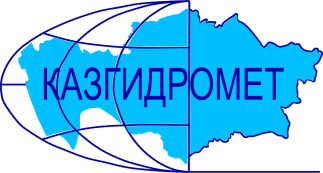 Филиал Республиканского государственного предприятия на праве хозяйственного ведения "Казгидромет" Министерства экологии и природных ресурсов РК по Туркестанской областиФилиал Республиканского государственного предприятия на праве хозяйственного ведения "Казгидромет" Министерства экологии и природных ресурсов РК по Туркестанской областиг. Шымкент   ул. Жылкышиева, 44г. Шымкент   ул. Жылкышиева, 44Тел. 55 08 65Название гидрологического постаКритический уровеньводы смУровень воды смИзменение уровня воды за сутки ±смРасход воды, м³/сек Ледовая обстановка и толщина льда смр. Сырдарья –нижний бъеф Шардаринского вдхр.11806220508чистор. Сырдарья-  выше устье р. Келес790      701-21170   чистор Сырдарья- с. Байыркум618276-3чистор.Сырдарья-автомост выше Шардаринского вдхр. 11118550чистор. Келес- с. Казыгурт40026055,23чистор. Келес- устье500303031,6чистор. Арысь- аул. Жаскешу40029226,37чистор. Арысь -ж.д.ст. Арысь8493141426,2чистор. Арысь - с. Шаульдер925342018,4чистор. Жабаглысу -с. Жабаглы35020500,31чистор.Балыкты- с.Шарапкент25116303,58чистор. Машат  -с. Кершетас382142-16,75чистор. Аксу- с. Саркырама298100-14,39чистор. Аксу- с. Колькент43027006,26чистор.Боролдай-с.Боролдай3802313831,1чистор. Бадам- с. Кызылжар62529724,63чистор. Бадам -с. Караспан50016806,44чистор. Сайрам -аул. Тасарык380113-13,08чистор. Болдыбрек –у кордона Госзаповедника600149-11,09чистор. Бугунь -с. Екпенди56023826,70чистор. Каттабугунь- с. Жарыкбас53625623,04чистор. Шаян - в 3,3км ниже устья р.Акбет26012223,34чистор.Угам- с.Угам 3561400чистор. Арыстанды -с. Алгабас320прсхн.б.канал  – с. Алгабас 8700,22чистор.Карашик- с. Хантаги350196-45,70чистор. Ашилган- с. Майдантал35022354,07чистор. Шубарсу- с. Шубар61032420,94чистор.Кокбулак-с.Пистели50222001,34чистоКанал Достык-с.Шугылапрсхн.б.Название ГЭСНормальный подпорный уровеньНормальный подпорный уровеньУровеньводы, м БСОбъем,млн м3Сброс,м3/сФактический приток, м3/сНазвание ГЭСУровеньводы, м БСОбъем,млн м3Уровеньводы, м БСОбъем,млн м3Сброс,м3/сФактический приток, м3/свдхр.Шардаринское – г.Шардара252.005200251.2546555081200данные вдхр.Шардаринское – г.Шардара за 2023 год251.865095ҚР Экология және табиғи ресурстар министрлігінің "Қазгидромет" шаруашылық жүргізу құқығындағы Республикалық мемлекеттік кәсіпорнының Түркістан облысы бойынша филиалыҚР Экология және табиғи ресурстар министрлігінің "Қазгидромет" шаруашылық жүргізу құқығындағы Республикалық мемлекеттік кәсіпорнының Түркістан облысы бойынша филиалыШымкент қ.   Жылқышиев көшесі, 44 үй.Шымкент қ.   Жылқышиев көшесі, 44 үй.Тел. 55 08 65Гидрологиялық бекеттердің атауыСудың шектік деңгейі, смСу дең-гейі,смСу деңгейі-нің тәулік ішінде өзгеруі,± смСу шығыны,  м³/секМұз жағдайы және мұздың қалыңдығы, смСырдария өз.- Шардара су қоймасының төменгі бъефі11806220508тазаСырдария өз.- Келес өзеннің жоғарғы сағасы 790        703-21170   таза Сырдария өз. – Байырқұм ауылы618276-3таза Сырдария  өз. - Шардара су    қоймасынаң жоғары автокөпірі11118550таза Келес өз. –Қазығұрт ауылы40026055,23таза Келес-саға500303031,6тазаАрыс өз. -Жаскешу ауылы40029226,37тазаАрыс өзені - Арыс т.ж. станциясы8493141426,2тазаАрыс өз. – Шәуілдір ауылы925342018,4тазаЖабаглысу  өз. - Жабаглы ауылы35020500,31таза Балықты өз. - Шарапкент ауылы25116303,58таза Машат өз. – Кершетас ауылы382142-16,75таза Ақсу өз. –Сарқырама ауылы298100-14,39таза Ақсу өз. – Көлкент ауылы43027006,26таза Боролдай өз.  – Боролдай ауылы3802313831,1таза Бадам өз.  – Қызылжар ауылы62529724,63тазаБадам өз.-  Қараспан ауылы50016806,44тазаСайрам өз.-Тасарық ауылы380113-13,08таза Балдыбрек өз.- Мемлекеттік қорық кордоны600149-11,09таза Бөген өз. – Екпінді ауылы56023826,70тазаКаттабөген өз. – Жарыкбас ауылы53625623,04тазаШаян өз.  – Ақбет өзенінің сағасынан 3,3 км төмен26012223,34тазаӨгем өзені - Өгем ауылы3561400тазаАрыстанды өз. –Алғабас ауылы320озеннін суы тартылдыканал–Алғабас ауылы8700,22тазаКарашық өзені-Хантағы ауылы350196-45,70таза Ашылған өз. –Майдантал ауылы35022354,07таза Шұбарсу өз.- Шұбар ауылы61032420,94таза Көкбұлақ  өз.-Пістелі ауылы50222001,34таза Канал Достық -  Шұғыла ауылыозеннін суы тартылдыСЭС атауы Қалыпты тірек деңгейіҚалыпты тірек деңгейіСу деңгейі,м БЖКөлем,млн м3Төгім,м3/сНақты ағын,м3/с СЭС атауы Су деңгейі,м БЖКөлем,млн м3Су деңгейі,м БЖКөлем,млн м3Төгім,м3/сНақты ағын,м3/с Шардара су қоймасы – Шардара қаласы252.005200251.2546555081200Шардара су қоймасы – Шардара қаласы 2023 жылғы деректері251.865095